City of Abilene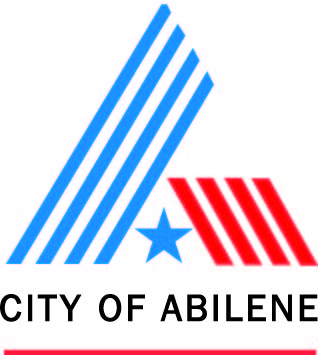 City Council AgendaShane Price, Council Member				    		   Anthony Williams, Council MemberJoe Spano, Mayor Pro-Tem 					  	   Jay Hardaway, Council MemberKyle McAlister, Council Member		    Norm Archibald, Mayor	    	   Steve Savage, Council MemberDavid A. Vela, Interim City Manager				       		   T. Daniel Santee, City Attorney								       	   Danette Dunlap, City SecretaryNotice is hereby given of a meeting of the City Council of City of Abilene to be held on Thursday, January 22nd , 2015 at 8:30 a.m. at City Hall – Council Chambers, Second Floor, 555 Walnut Street, Abilene, Texas, for the purpose of considering the following agenda items.  All agenda items are subject to action.  The City Council reserves the right to meet in a closed session on any agenda item should the need arise and if applicable pursuant to authorization by Title 5, Chapter 551, of the Texas Government Code.CALL TO ORDERINVOCATION – Councilman Anthony WilliamsPLEDGE TO THE UNITED STATES FLAG AND THE TEXAS FLAGPRESENTATIONS,  RECOGNITIONS,  PROCLAMATIONS AND ANNOUNCEMENTSSpecial Considerations – 2015 City Election Returns for Special Called ElectionResolution canvassing returns and declaring results of the January 13th 2015 City Special Called Election (Dunlap)Resolucion para el escrutino y declaracion de los resultados del 13 de Enero del 2015, Eleccion especial de la Ciudad   Oath of Office for Elected OfficialCouncil ReceptionMINUTES – Approval of the minutes from the Regular Meeting, January 8th, 2015, and the Special Meeting (Tour) January 12th, 2015.CONSENT AGENDA - All consent agenda items listed are considered to be routine by the City Council and will be enacted by one motion.  There will be no separate discussion of these items unless a Councilmember or Citizen so requests, in which event the item will be removed from the Consent Agenda and considered separately. Ordinance:  (First Reading) Z-2015-03 On a request from PCH Investments, agent Enprotec/Hibbs & Todd, Inc., to rezone property from AO (Agricultural Open Space) to RS-6 (Single-Family Residential) zoning, being a total of approximately 56.6 acres being a portion of 7550 Hardwick Rd & a portion of the approximately 38.9 acres; and setting a public hearing for February 12, 2015 (James)Ordinance:  (First Reading) Z-2015-04 A request from the City of Abilene to rezone property from LI (Light Industrial) to LI/H (Light Industrial/Historic Overlay) zoning, located at 189 Locust St; and setting a public hearing for February 12, 2015. (James)Award of Bid: #CB-1516, Full-Size SUVs (Patterson)Award of Bid: #CB-1517, Three-Quarter Ton Utility Trucks (Patterson)Award of Bid: #CB-1518, One ton Utility Trucks (Patterson)Award of Bid: #CB-1520 - Purchase of 300-gallon automated refuse containers as needed to replenish inventory due to new housing starts and to replace worn-out and damaged containers. (M. Santee)REGULAR AGENDA – ORDINANCES & PUBLIC HEARINGS – RESOLUTIONSOrdinance & Public Hearing:  (Final Reading) Z-2014-55 On a request from Martin Sprocket & Gear, agent Kris Johnson, to rezone property from AO (Agricultural Open Space) to HI (Heavy Industrial) zoning, located at 4300 F.M. 18.  (James)Ordinance & Public Hearing:  (Final Reading) Z-2014-56  On a request from Southwest Housing Providers, LLC & First Baptist Church, agent EHT, to rezone property from AO (Agricultural Open Space) to PD (Planned Development) zoning, located on the south side of the 600-700 Blk. of E. Stamford St.  (James)Ordinance & Public Hearing:  (Final Reading) Z-2015-01 On a request from Reunion Enterprises, Inc., agent James Griffith, to rezone property from GC (General Commercial) to GR (General Retail) zoning, located at 2826 S. 2nd St (James)REMOVE FROM THE TABLE: Resolution: Sole Source Purchase of Hardware, Software, and Licenses related to Kronos Workforce Management Implementation. (Kidd)Oral Resolution & Public Hearing: Application/Permit to Drill and/or Operate an Oil and/or Gas well (2) – Bullet Development, LLC: “Lytle #1” and “Lytle #2”,  Permit No.’s 794758 and 794759 (M. Santee)Oral Resolution & Public Hearing: Application/Permit to Drill and/or Operate an Oil and/or Gas well – Bullet Development, LLC: “Beam #6”,  Permit No. 795006 (M. Santee)Award of Bid: CO-OP Purchase of Motorgrader (Patterson)Award of Bid: CO-OP Purchase, Street Sweeper (Patterson)Resolution: Sponsorship of Dyess Air Force Base Joint Land Use Study. (Green)        8.	       EXECUTIVE SESSION	The City Council of the City of Abilene reserves the right to adjourn into executive session at any time during the course of this meeting to discuss any of the matters listed above, as authorized by Texas Government Code Sections 551.071 (Consultation with Attorney) see list below, 551.072 (Deliberations about Real Property), 551.073 (Deliberations about Gifts and Donations), 551.074 (Personnel Matters) see list below, 551.087 (Business Prospect/Economic Development), and 551.076 (Deliberations about Security Devices)     9.           RECONVENE	       Any action if needed from Executive Session.    10.          Oral Resolution:  Discussion and possible action related to annual performance evaluations of       City Attorney, City Secretary and Municipal Judge (Archibald)     11.	       ADJOURNMENTIn compliance with the Americans with Disabilities Act, the City of Abilene will provide for reasonable accommodations for persons attending City Council meetings.  To better serve you, requests should be received 48 hours prior to the meetings.  Please contact Danette Dunlap, City Secretary, at 325-676-6202.CERTIFICATION      		I hereby certify that the above notice of meeting was posted on the bulletin board at the City Hall of the City of Abilene, Texas, on the ______ day of January 2015, at ___________._____________________________  							Danette Dunlap, City SecretaryEXECUTIVE SESSION(Litigation/Consultation with Attorney) Section 551.071	The following pending litigation subjects which may be discussed are:Irene M. Grant, Jimmy Wilsher, Jimmy D. Asbill, Jerry “Gerardo” Garcia, Craig Mayhall and John M. Wegner v. City of Abilene, Texas, Cause No. 09010-D, 350th District Court, Taylor County, filed July 6, 2010City of Abilene, Texas v. Aurora Bumgarner; 104th Judicial District Court, Taylor County, Texas; filed November 17, 2011Tammy Cass, et al. v. City of Abilene, et al.; No. 1:13-CV-00177-C; In the United States District Court, Northern District of Texas, Abilene Division, filed October 24, 2013Joyce Janette Riddle v. City of Abilene; Cause No. 48519-A; 42nd Judicial District Court, Taylor County, Texas, served October 31, 2013Larry Russell Gordon v. Abilene Behavioral Health, LLC, et al., Civil Action No. 1:14-cv-93, U.S. District Court, Northern District of Texas, Abilene Division, filed June 9, 2014Chad Carter v. City of Abilene, Texas; Cause No. 10138-D, In the 350th Judicial District Court, Taylor County, Texas, filed June 17, 2014(Personnel) Section 551.074	City Council may consider appointment, employment, reassignment, duties, discipline, or dismissal of public officers or employees, City Manager, City Attorney, Municipal Court Judge, City Secretary, and City Board and Commission Members.  The following Boards and Commissions may be discussed:Abilene Economic Development Company, Inc.			Abilene Health Facilities Development Corp.Abilene Higher Education Facilities Corporation			Abilene-Taylor County Events Venue District			Board of AdjustmentsBoard of Building Standards					Civic Abilene, Inc.Civil Service Commission						Development Corporation of Abilene, Inc.Friends of Safety City Board					Frontier Texas! Board of DirectorsAbilene Housing Authority					Landmarks CommissionLibrary Board							Local Redevelopment AuthorityMechanical/Plumbing/Electrical & Swimming Pool Board of Appeals    Mental Health-Mental Retardation Board of Trustees			9-1-1 Emergency Communications District Board of Managers	Parks & Recreation BoardPlanning and Zoning Commission					Taylor County Appraisal DistrictWest Central Texas Municipal Water District			(Real Property) Section 551.072(Business Prospect/Economic Development) Section 551.087(Deliberations about Gifts and Donations) Section 551.073 (Deliberations about Security Devices) Section 551.076